       Match the naming words with its describing words: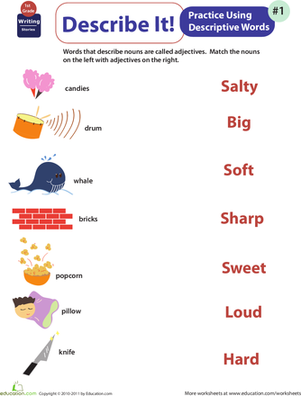 